******************************CỘNG HÒA XÃ HỘI CHỦ NGHĨA VIỆT NAMĐộc lập - Tự do - Hạnh phúcGIẤY ĐỀ NGHỊ TẠM ỨNG CHO THẦU PHỤKính gửi Ban giám đốc Công ty Cổ Phần VINADUYHọ tên người đề nghị:…………………………………..…………….. Chức vụ:………………………………………....………...Dự án (mã dự án): ………………………………………...……………………………..…………......…………………………….......Địa chỉ dự án: ………………………………………...……………………………………….....................……………………………...Họ tên thầu phụ: ………………………………………...……………………………………….................……………………………..Số ĐT thầu phụ: ………………………………………...……………………………………….................……………………………...Tổng số tiền đã tạm ứng: …………………………………...……………………………….................…………………………….....Tổng số tiền còn lại:. …………………………...……………………………………….................…………………………….............Người đề nghị                           Thầu phụ                            Kế toán                               Trưởng phòng(ký ghi rõ họ tên)                                 (ký ghi rõ họ tên)                                 (ký ghi rõ họ tên)                                    (ký ghi rõ họ tên)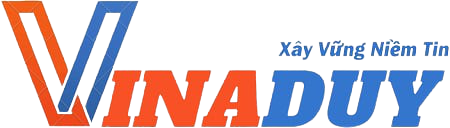 Công ty Cổ Phần VinaduyĐiện thoại: 024 99999 868website: XaydungVinaduy.ComVPGD: 125 Hoàng Ngân, Trung Hòa, Cầu Giấy, Hà NộiSTTNgày thángNội dung tạm ứngBộ phậnSố tiềnGhi chú1234567